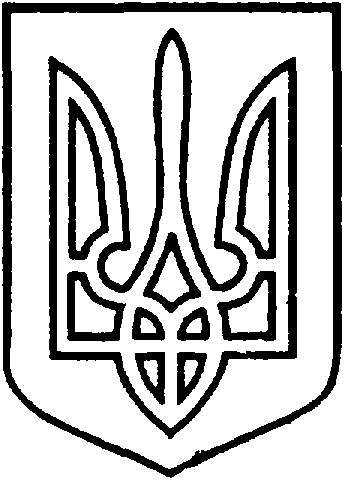 СЄВЄРОДОНЕЦЬКА МІСЬКА ВІЙСЬКОВО-ЦИВІЛЬНА АДМІНІСТРАЦІЯ  СЄВЄРОДОНЕЦЬКОГО РАЙОНУ  ЛУГАНСЬКОЇ  ОБЛАСТІРОЗПОРЯДЖЕННЯкерівника Сєвєродонецької міської  військово-цивільної адміністрації17  червня   2021                                                                                №  965Про  погодження   ФОП   Цибуліну  В.   розміщення    засобу   пересувної мережі  для  здійснення  сезонної  торгівлі  солодкою  ватою  за  адресою: м. Сєвєродонецьк, р-н озера «Паркове»    	Керуючись ч. 3 статті 6 Закону України «Про військово-цивільні адміністрації», розпорядженням керівника ВЦА від 07.12.2020 № 1158 «Про затвердження Порядку організації сезонної та святкової торгівлі на території м. Сєвєродонецька» (у новій редакції), розпорядженням керівника ВЦА від 25.08.2020 № 50 «Про затвердження Комплексної схеми розміщення засобів пересувної мережі для здійснення сезонної торгівлі на території                            м. Сєвєродонецька та Переліку місць проведення сезонної торгівлі» (зі змінами та доповненнями), розглянувши заяву фізичної особи – підприємця Цибуліна Вадима Ігоровича від 08.06.2021 № Ц-2689 / конфіденційна інформація /, на підставі:      / конфіденційна інформація /.зобовʼязую:     1.   Погодити  фізичній  особі – підприємцю  Цибуліну  В.  розміщення  засобу пересувної  мережі  для  здійснення  сезонної  торгівлі  солодкою  ватою за адресою:  м. Сєвєродонецьк,  р-н  озера  «Паркове»  (1 торгове місце),  строком: з 10  червня  2021  по  01  жовтня 2021.Встановити,  погоджений з ФОП Цибуліним В., режим роботи засобу пересувної мережі: з 14.00 до 21.30, без перерви та вихідних днів.      3.  ФОП  Цибуліну В., після отримання розпорядження здійснити наступні заходи:     -  укласти   Договір  на  право тимчасового   користування   окремими елементами благоустрою комунальної власності з комунальним підприємством «Сєвєродонецьке підприємство благоустрою та ритуальної  служби»;     -  укласти Договір на вивіз твердих (рідких) побутових відходів (далі – Договір) із спеціалізованим підприємством, що має спеціалізований транспорт;     -   надати копії укладених договорів до відділу по контролю за благоустроєм та санітарним станом міста УЖКГ Сєвєродонецької міської ВЦА.Витяг з даного розпорядження підлягає оприлюдненню.     5.   Контроль за виконанням даного розпорядження покласти на заступника керівника Сєвєродонецької міської військово-цивільної адміністрації Олега КУЗЬМІНОВА.Керівник Сєвєродонецької міськоївійськово-цивільної адміністрації                              Олександр СТРЮК 